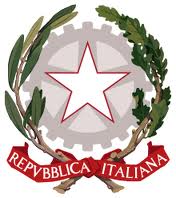 R.G. n. ______________
(a cura dell’Ufficio)Ufficio del Giudice di Pace di LodiRichiesta di ammissione al patrocinio a spese dello StatoIl/la sottoscritto/a:IN QUALITÀ DIchiede di essere ammesso al patrocinio a spese dello Stato in relazione al procedimento:consapevole delle sanzioni penali previste in caso di dichiarazioni mendaci, falsità di atti ed uso di atti falsi, così come stabilito dall’art. 76 del D.P.R. 28 dicembre 2000, n.445, dichiara che:il proprio reddito imponibile ai fini dell’imposta personale sul reddito risultante dall’ultima dichiarazione ammonta a €___________,______;i componenti del proprio nucleo familiare sono:il reddito familiare complessivo ai fini della presente istanza ammonta a €___________,______ , sussistendo quindi le condizioni di reddito previste.La presente vale come dichiarazione sostitutiva di certificazione ai sensi dell’art. 46 comma primo, lettera o) del D.P.R. 28 dicembre 2000, n. 445 e succ. modificazioni.Entro 30 giorni dalla scadenza del termine di un anno dalla data di presentazione dell’istanza o della eventuale precedente comunicazione e fino a che il procedimento non sia definito, il dichiarante si impegna a comunicare le variazioni dei limiti di reddito rilevanti ai fine della concessione del beneficio.Si allega all’istanza copia del documento di identità e del codice fiscale del dichiarante, nonché copia del codice fiscale di tutti i componenti del nucleo familiare.Lodi, lì ___________________                                                                        ____________________________                                                                                        (Firma per esteso e leggibile)COGNOME E NOMEDATA E LUOGO DI NASCITACODICE FISCALERESIDENZA                  (Via/Piazza, n° civico, Città, CAP)TelefonoE-mail/PECDIFESO DALL’AVV.ImputatoParte offesaN.                       /              R.G.N.R.Per l’udienza deldavanti al Giudice di Pace di Lodi Cognome, nome, luogo e data di nascitaGrado di parentelaCodice Fiscale